Ben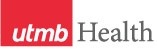 WEEKLY RELAYSWEEKLY RELAYSNov. 28, 2019YOUR DEPARTMENT NEWS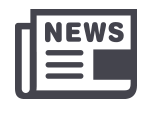 YOUR DEPARTMENT NEWSYOUR DEPARTMENT NEWSUTMB NEWS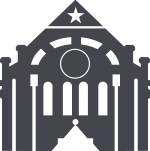 UTMB NEWSIt’s not too late to get your seasonal flu shot:Free flu shots are still available at all UTMB campuses and clinics for employees, retirees and volunteers. Vaccination is recommended for everyone 6 months of age and older, unless prohibited for medical reasons. It is especially important for people at high risk for flu-related complications, including adults 65 years of age and older, pregnant women and those with chronic health conditions. For more information, please see https://hr.utmb.edu/ehc/flufree/ or call (409) 747-9172.Pick up some new skills with the UT System Learning Zone:The Learning Zone is a professional development tool that offers unlimited access to thousands of books, training courses, videos and other learning assets. The tool is accessible 24 hours a day, 7 days a week from any web-enabled device, and it covers a wide variety of subjects to help meet the diverse training needs of our employees. To browse the library of available topics, go to https://utsystem.skillport.com and log in with your UTMB user name and password. You may also visit https://hr.utmb.edu/tod/learning/ for more details about the tool.UTMB accredited by the Commission on Cancer:UTMB was recently accredited by the Commission on Cancer (CoC), a quality program of the American College of Surgeons. CoC Accreditation is the Hallmark of Excellence and awarded to cancer care programs that have demonstrated their commitment to providing high-quality, comprehensive, multidisciplinary patient-centered care through compliance with the CoC Accreditation Standards.REMINDERPresident’s Town Hall on Dec. 4: Please plan to attend Dr. Ben Raimer’s Town Hall on Dec. 4 from noon to 1 p.m. in the Levin Hall Main Auditorium on the Galveston Campus. For more information and for online viewing options, visit https://www.utmb.edu/president/town-hall.It’s not too late to get your seasonal flu shot:Free flu shots are still available at all UTMB campuses and clinics for employees, retirees and volunteers. Vaccination is recommended for everyone 6 months of age and older, unless prohibited for medical reasons. It is especially important for people at high risk for flu-related complications, including adults 65 years of age and older, pregnant women and those with chronic health conditions. For more information, please see https://hr.utmb.edu/ehc/flufree/ or call (409) 747-9172.Pick up some new skills with the UT System Learning Zone:The Learning Zone is a professional development tool that offers unlimited access to thousands of books, training courses, videos and other learning assets. The tool is accessible 24 hours a day, 7 days a week from any web-enabled device, and it covers a wide variety of subjects to help meet the diverse training needs of our employees. To browse the library of available topics, go to https://utsystem.skillport.com and log in with your UTMB user name and password. You may also visit https://hr.utmb.edu/tod/learning/ for more details about the tool.UTMB accredited by the Commission on Cancer:UTMB was recently accredited by the Commission on Cancer (CoC), a quality program of the American College of Surgeons. CoC Accreditation is the Hallmark of Excellence and awarded to cancer care programs that have demonstrated their commitment to providing high-quality, comprehensive, multidisciplinary patient-centered care through compliance with the CoC Accreditation Standards.REMINDERPresident’s Town Hall on Dec. 4: Please plan to attend Dr. Ben Raimer’s Town Hall on Dec. 4 from noon to 1 p.m. in the Levin Hall Main Auditorium on the Galveston Campus. For more information and for online viewing options, visit https://www.utmb.edu/president/town-hall.OPICSLEGEND	PATIENT CARE	EDUCATION & RESEARCH	INSTITUTIONAL SUPPORT	CMC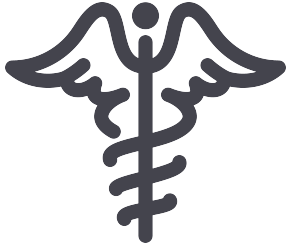 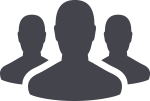 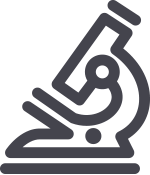 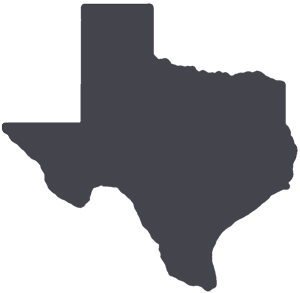 	PATIENT CARE	EDUCATION & RESEARCH	INSTITUTIONAL SUPPORT	CMC	PATIENT CARE	EDUCATION & RESEARCH	INSTITUTIONAL SUPPORT	CMC	PATIENT CARE	EDUCATION & RESEARCH	INSTITUTIONAL SUPPORT	CMCAROUND UTMB (Use the legend above to quickly find items of interest to your team)AROUND UTMB (Use the legend above to quickly find items of interest to your team)AROUND UTMB (Use the legend above to quickly find items of interest to your team)AROUND UTMB (Use the legend above to quickly find items of interest to your team)AROUND UTMB (Use the legend above to quickly find items of interest to your team)Retail food service Thanksgiving holiday hours:  The holiday hours for retail food service vendors are as follows: Nov. 25 through Dec. 1Galveston Campus Health Education Center Gourmet Burger grill will be closed Nov. 28 through Dec. 1 Galveston Campus John Sealy Hospital Subway will be open from 8 a.m. to 8 p.m. Café on the Court, Chick-fil-A and Starbucks will be closed Jennie Sealy Hospital Einstein Bros. Bagels will be open from 6:30 a.m. to 2 p.m. Hospital Lobby vending machines will remain open 24/7 with healthy options Clinical Services Wing (CSW): Smart Market will be open 24/7  Moody Medical Library: Starbucks will be closed League City Campus Coffee Shop will be closed Vending machines will remain open 24/7 Angleton Danbury Campus Bayou Café will be open to sell breakfast from 7 to 10 a.m. on Nov. 28 Bayou Café will be closed on Nov. 29 Clear Lake Campus Starbucks will be closed Cafeteria will be closed Nov. 28 and will return to regular business hours on Nov. 29 Vending machines will remain open 24/7 Retail food service Thanksgiving holiday hours:  The holiday hours for retail food service vendors are as follows: Nov. 25 through Dec. 1Galveston Campus Health Education Center Gourmet Burger grill will be closed Nov. 28 through Dec. 1 Galveston Campus John Sealy Hospital Subway will be open from 8 a.m. to 8 p.m. Café on the Court, Chick-fil-A and Starbucks will be closed Jennie Sealy Hospital Einstein Bros. Bagels will be open from 6:30 a.m. to 2 p.m. Hospital Lobby vending machines will remain open 24/7 with healthy options Clinical Services Wing (CSW): Smart Market will be open 24/7  Moody Medical Library: Starbucks will be closed League City Campus Coffee Shop will be closed Vending machines will remain open 24/7 Angleton Danbury Campus Bayou Café will be open to sell breakfast from 7 to 10 a.m. on Nov. 28 Bayou Café will be closed on Nov. 29 Clear Lake Campus Starbucks will be closed Cafeteria will be closed Nov. 28 and will return to regular business hours on Nov. 29 Vending machines will remain open 24/7 Retail food service Thanksgiving holiday hours:  The holiday hours for retail food service vendors are as follows: Nov. 25 through Dec. 1Galveston Campus Health Education Center Gourmet Burger grill will be closed Nov. 28 through Dec. 1 Galveston Campus John Sealy Hospital Subway will be open from 8 a.m. to 8 p.m. Café on the Court, Chick-fil-A and Starbucks will be closed Jennie Sealy Hospital Einstein Bros. Bagels will be open from 6:30 a.m. to 2 p.m. Hospital Lobby vending machines will remain open 24/7 with healthy options Clinical Services Wing (CSW): Smart Market will be open 24/7  Moody Medical Library: Starbucks will be closed League City Campus Coffee Shop will be closed Vending machines will remain open 24/7 Angleton Danbury Campus Bayou Café will be open to sell breakfast from 7 to 10 a.m. on Nov. 28 Bayou Café will be closed on Nov. 29 Clear Lake Campus Starbucks will be closed Cafeteria will be closed Nov. 28 and will return to regular business hours on Nov. 29 Vending machines will remain open 24/7 Retail food service Thanksgiving holiday hours:  The holiday hours for retail food service vendors are as follows: Nov. 25 through Dec. 1Galveston Campus Health Education Center Gourmet Burger grill will be closed Nov. 28 through Dec. 1 Galveston Campus John Sealy Hospital Subway will be open from 8 a.m. to 8 p.m. Café on the Court, Chick-fil-A and Starbucks will be closed Jennie Sealy Hospital Einstein Bros. Bagels will be open from 6:30 a.m. to 2 p.m. Hospital Lobby vending machines will remain open 24/7 with healthy options Clinical Services Wing (CSW): Smart Market will be open 24/7  Moody Medical Library: Starbucks will be closed League City Campus Coffee Shop will be closed Vending machines will remain open 24/7 Angleton Danbury Campus Bayou Café will be open to sell breakfast from 7 to 10 a.m. on Nov. 28 Bayou Café will be closed on Nov. 29 Clear Lake Campus Starbucks will be closed Cafeteria will be closed Nov. 28 and will return to regular business hours on Nov. 29 Vending machines will remain open 24/7 Retail food service Thanksgiving holiday hours:  The holiday hours for retail food service vendors are as follows: Nov. 25 through Dec. 1Galveston Campus Health Education Center Gourmet Burger grill will be closed Nov. 28 through Dec. 1 Galveston Campus John Sealy Hospital Subway will be open from 8 a.m. to 8 p.m. Café on the Court, Chick-fil-A and Starbucks will be closed Jennie Sealy Hospital Einstein Bros. Bagels will be open from 6:30 a.m. to 2 p.m. Hospital Lobby vending machines will remain open 24/7 with healthy options Clinical Services Wing (CSW): Smart Market will be open 24/7  Moody Medical Library: Starbucks will be closed League City Campus Coffee Shop will be closed Vending machines will remain open 24/7 Angleton Danbury Campus Bayou Café will be open to sell breakfast from 7 to 10 a.m. on Nov. 28 Bayou Café will be closed on Nov. 29 Clear Lake Campus Starbucks will be closed Cafeteria will be closed Nov. 28 and will return to regular business hours on Nov. 29 Vending machines will remain open 24/7 Retail food service Thanksgiving holiday hours:  The holiday hours for retail food service vendors are as follows: Nov. 25 through Dec. 1Galveston Campus Health Education Center Gourmet Burger grill will be closed Nov. 28 through Dec. 1 Galveston Campus John Sealy Hospital Subway will be open from 8 a.m. to 8 p.m. Café on the Court, Chick-fil-A and Starbucks will be closed Jennie Sealy Hospital Einstein Bros. Bagels will be open from 6:30 a.m. to 2 p.m. Hospital Lobby vending machines will remain open 24/7 with healthy options Clinical Services Wing (CSW): Smart Market will be open 24/7  Moody Medical Library: Starbucks will be closed League City Campus Coffee Shop will be closed Vending machines will remain open 24/7 Angleton Danbury Campus Bayou Café will be open to sell breakfast from 7 to 10 a.m. on Nov. 28 Bayou Café will be closed on Nov. 29 Clear Lake Campus Starbucks will be closed Cafeteria will be closed Nov. 28 and will return to regular business hours on Nov. 29 Vending machines will remain open 24/7 DID YOU KNOW?
For several years now, Texas and the U.S. have faced critical shortages of health care providers at a time when the number of patients needing such care has risen dramatically. As a leading academic medical center, UTMB is doing its part to help our state and nation address this shortage. In 2019, UTMB awarded degrees to 1,260 graduates as part of its education mission, including:602 nurses260 health professionals238 physicians88 physician assistants72 biomedical scientistsTo learn more about UTMB’s Academic Enterprise, visit https://www.utmb.edu/provost.DID YOU KNOW?
For several years now, Texas and the U.S. have faced critical shortages of health care providers at a time when the number of patients needing such care has risen dramatically. As a leading academic medical center, UTMB is doing its part to help our state and nation address this shortage. In 2019, UTMB awarded degrees to 1,260 graduates as part of its education mission, including:602 nurses260 health professionals238 physicians88 physician assistants72 biomedical scientistsTo learn more about UTMB’s Academic Enterprise, visit https://www.utmb.edu/provost.